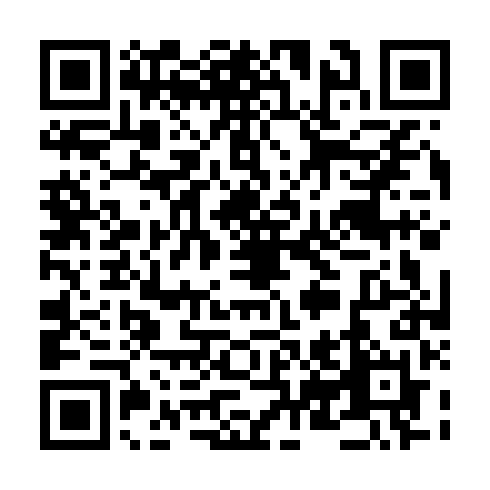 Ramadan times for Miedzybrodzie Kobiernickie, PolandMon 11 Mar 2024 - Wed 10 Apr 2024High Latitude Method: Angle Based RulePrayer Calculation Method: Muslim World LeagueAsar Calculation Method: HanafiPrayer times provided by https://www.salahtimes.comDateDayFajrSuhurSunriseDhuhrAsrIftarMaghribIsha11Mon4:174:176:0511:533:495:425:427:2412Tue4:154:156:0311:533:505:445:447:2513Wed4:134:136:0011:533:525:465:467:2714Thu4:104:105:5811:523:535:475:477:2915Fri4:084:085:5611:523:545:495:497:3116Sat4:064:065:5411:523:555:505:507:3217Sun4:034:035:5211:513:575:525:527:3418Mon4:014:015:5011:513:585:545:547:3619Tue3:593:595:4811:513:595:555:557:3820Wed3:563:565:4511:514:005:575:577:3921Thu3:543:545:4311:504:025:585:587:4122Fri3:513:515:4111:504:036:006:007:4323Sat3:493:495:3911:504:046:016:017:4524Sun3:463:465:3711:494:056:036:037:4725Mon3:443:445:3511:494:076:056:057:4926Tue3:413:415:3211:494:086:066:067:5127Wed3:393:395:3011:494:096:086:087:5228Thu3:363:365:2811:484:106:096:097:5429Fri3:343:345:2611:484:116:116:117:5630Sat3:313:315:2411:484:126:126:127:5831Sun4:294:296:2212:475:147:147:149:001Mon4:264:266:1912:475:157:167:169:022Tue4:234:236:1712:475:167:177:179:043Wed4:214:216:1512:465:177:197:199:064Thu4:184:186:1312:465:187:207:209:085Fri4:154:156:1112:465:197:227:229:106Sat4:134:136:0912:465:207:237:239:127Sun4:104:106:0712:455:217:257:259:148Mon4:074:076:0512:455:237:267:269:179Tue4:044:046:0212:455:247:287:289:1910Wed4:024:026:0012:445:257:307:309:21